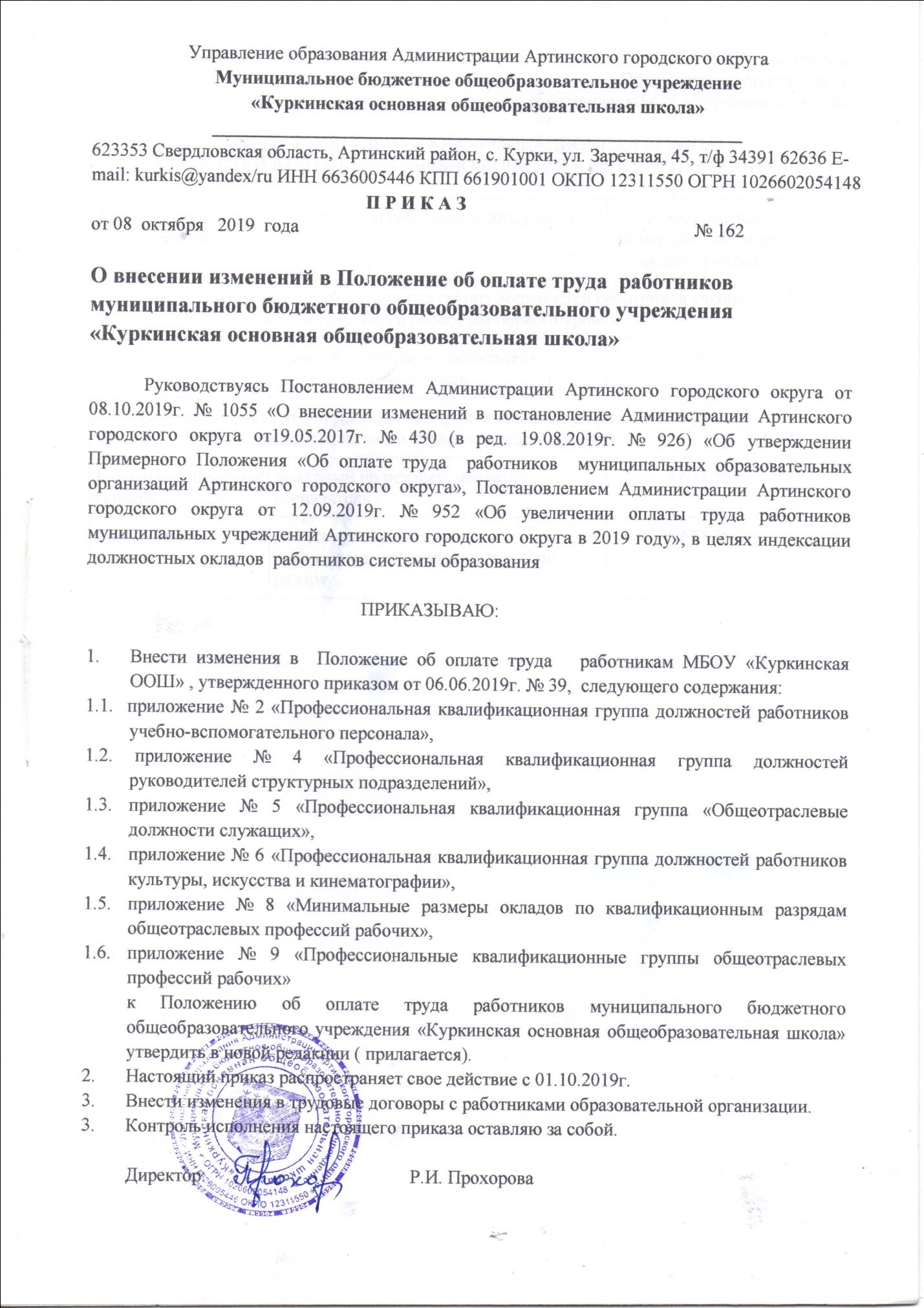 Приложение N 2к Положению об оплате трудаработников МБОУ «Куркинская ООШ» ПРОФЕССИОНАЛЬНАЯ КВАЛИФИКАЦИОННАЯ ГРУППАДОЛЖНОСТЕЙ РАБОТНИКОВ УЧЕБНО-ВСПОМОГАТЕЛЬНОГО ПЕРСОНАЛАПриложение N 4к Положению об оплате трудаработников МБОУ «Куркинская ООШ» ПРОФЕССИОНАЛЬНАЯ КВАЛИФИКАЦИОННАЯ ГРУППАДОЛЖНОСТЕЙ РУКОВОДИТЕЛЕЙ СТРУКТУРНЫХ ПОДРАЗДЕЛЕНИЙПримечание. При установлении размеров должностных окладов локальным актом образовательной организации предусматривается их повышение за соответствие занимаемой должности руководителям структурных подразделений по итогам аттестации, в соответствии с порядком, установленным Министерством общего и профессионального образования Свердловской области.Приложение N 5к Положению об оплате трудаработников МБОУ «Куркинская ООШ» ПРОФЕССИОНАЛЬНАЯ КВАЛИФИКАЦИОННАЯ ГРУППА"ОБЩЕОТРАСЛЕВЫЕ ДОЛЖНОСТИ СЛУЖАЩИХ"Приложение N 6к Положению об оплате трудаработников МБОУ «Куркинская ООШ» ПРОФЕССИОНАЛЬНЫЕ КВАЛИФИКАЦИОННЫЕ ГРУППЫДОЛЖНОСТЕЙ РАБОТНИКОВ КУЛЬТУРЫ, ИСКУССТВА И КИНЕМАТОГРАФИИПримечание. При установлении размеров должностных окладов локальным актом образовательной организации предусматривается их повышение за квалификационную категорию или за соответствие занимаемой должности работникам культуры, искусства и кинематографии, прошедшим соответствующую аттестацию, в соответствии с порядком, установленным Министерством общего и профессионального образования Свердловской области.Приложение N 7к Положению об оплате трудаработников МБОУ «Куркинская ООШ» ПРОФЕССИОНАЛЬНЫЕ КВАЛИФИКАЦИОННЫЕ ГРУППЫПРОФЕССИЙ РАБОЧИХ КУЛЬТУРЫ, ИСКУССТВА И КИНЕМАТОГРАФИИ--------------------------------<*> ЕТКС - выпуски Единого тарифно-квалификационного справочника работ и профессий рабочих, утвержденного Постановлениями Госкомтруда СССР и Секретариата ВЦСПС, действующие на территории России в соответствии с Постановлением Министерства труда и занятости населения Российской Федерации от 12.05.1992 N 15а "О применении действующих квалификационных справочников работ, профессий рабочих и должностей служащих на предприятиях и в организациях, расположенных на территории России".Приложение N 8к Положению об оплате трудаработников МБОУ «Куркинская ООШ» МИНИМАЛЬНЫЕ РАЗМЕРЫОКЛАДОВ ПО КВАЛИФИКАЦИОННЫМ РАЗРЯДАМОБЩЕОТРАСЛЕВЫХ ПРОФЕССИЙ РАБОЧИХПримечание. Высококвалифицированным рабочим и водителям устанавливаются минимальные оклады в диапазоне 11 668,80 – 12 833,60 рублей.Приложение N 9к Положению об оплате трудаработников МБОУ «Куркинская ООШ» ПРОФЕССИОНАЛЬНЫЕ КВАЛИФИКАЦИОННЫЕ ГРУППЫОБЩЕОТРАСЛЕВЫХ ПРОФЕССИЙ РАБОЧИХКвалификационные уровниДолжности работников образованияРекомендуемый размер должностного оклада, рублейПрофессиональная квалификационная группа должностей работников учебно-вспомогательного персонала первого уровняПрофессиональная квалификационная группа должностей работников учебно-вспомогательного персонала первого уровняПрофессиональная квалификационная группа должностей работников учебно-вспомогательного персонала первого уровнявожатый; помощник воспитателя; секретарь учебной части6 508,32Профессиональная квалификационная группа должностей работников учебно-вспомогательного персонала второго уровняПрофессиональная квалификационная группа должностей работников учебно-вспомогательного персонала второго уровняПрофессиональная квалификационная группа должностей работников учебно-вспомогательного персонала второго уровня1 квалификационный уровеньдежурный по режиму; младший воспитатель8 677,762 квалификационный уровеньдиспетчер образовательного учреждения; старший дежурный по режиму8 677,76Квалификационные уровниПрофессиональные квалификационные группыРекомендуемый размер должностного оклада, рублей123Профессиональная квалификационная группа должностей руководителей структурных подразделенийПрофессиональная квалификационная группа должностей руководителей структурных подразделенийПрофессиональная квалификационная группа должностей руководителей структурных подразделений1 квалификационный уровеньзаведующий (начальник) структурным подразделением: кабинетом, лабораторией, отделом, отделением, сектором, учебно-консультационным пунктом, учебной (учебно-производственной) мастерской и другими структурными подразделениями, реализующими общеобразовательную программу и образовательную программу дополнительного образования детей (кроме должностей руководителей структурных подразделений, отнесенных ко 2 квалификационному уровню)13 016,642 квалификационный уровеньзаведующий (начальник) обособленным структурным подразделением, реализующим общеобразовательную программу и образовательную программу дополнительного образования детей; начальник (заведующий, директор, руководитель, управляющий): кабинета, лаборатории, отдела, отделения, сектора, учебно-консультационного пункта, учебной (учебно-производственной) мастерской, учебного хозяйства и других структурных подразделений профессиональной образовательной организации (кроме должностей руководителей структурных подразделений, отнесенных к 3 квалификационному уровню); старший мастер государственной профессиональной образовательной организации (структурного подразделения государственной профессиональной образовательной организации)13 5593 квалификационный уровеньначальник (заведующий, директор, руководитель, управляющий) обособленного структурного подразделения профессиональной образовательной организации16 270,80Профессиональная квалификационная группа "Общеотраслевые должности служащих второго уровня"Профессиональная квалификационная группа "Общеотраслевые должности служащих второго уровня"Профессиональная квалификационная группа "Общеотраслевые должности служащих второго уровня"2 квалификационный уровеньзаведующий канцелярией; заведующий складом; заведующий хозяйством; заведующий бюро пропусков7 820,833 квалификационный уровеньзаведующий библиотекой; заведующий общежитием; заведующий производством (шеф-повар); заведующий столовой; управляющий отделением (фермой, сельскохозяйственным участком)10 847,204 квалификационный уровеньмастер участка (включая старшего)10 847,205 квалификационный уровеньначальник гаража; начальник (заведующий) мастерской10 847,20Профессиональная квалификационная группа "Общеотраслевые должности служащих четвертого уровня"Профессиональная квалификационная группа "Общеотраслевые должности служащих четвертого уровня"Профессиональная квалификационная группа "Общеотраслевые должности служащих четвертого уровня"1 квалификационный уровеньначальник отдела кадров (спецотдела); начальник отдела капитального строительства; начальник планово-экономического отдела; начальник финансового отдела; начальник юридического отдела10 847,202 квалификационный уровеньглавный (за исключением случаев, когда должность с наименованием "главный" является составной частью должности руководителя или заместителя руководителя государственной организации либо исполнение функций по должности специалиста с наименованием "главный" возлагается на руководителя или заместителя руководителя государственной организации) диспетчер, механик, сварщик, специалист по защите информации, технолог, энергетик11 780,063 квалификационный уровеньдиректор (начальник, заведующий) филиала, другого обособленного структурного подразделения образовательной организации13 016,64Квалификационные уровниПрофессиональные квалификационные группыРекомендуемый размер должностного оклада, рублей123Профессиональная квалификационная группа "Общеотраслевые должности служащих первого уровня"Профессиональная квалификационная группа "Общеотраслевые должности служащих первого уровня"Профессиональная квалификационная группа "Общеотраслевые должности служащих первого уровня"1 квалификационный уровеньархивариус; дежурный (по выдаче справок, общежитию); делопроизводитель; калькулятор; кассир; комендант; машинистка; секретарь; секретарь-машинистка; экспедитор; экспедитор по перевозке грузов; паспортист; статистик7 820,832 квалификационный уровеньдолжности служащих первого квалификационного уровня, по которым может устанавливаться производное должностное наименование "старший"8 135,40Профессиональная квалификационная группа "Общеотраслевые должности служащих второго уровня"Профессиональная квалификационная группа "Общеотраслевые должности служащих второго уровня"Профессиональная квалификационная группа "Общеотраслевые должности служащих второго уровня"1 квалификационный уровеньинспектор по кадрам; лаборант; секретарь незрячего специалиста; секретарь руководителя; техник; техник-программист; художник7 820,832 квалификационный уровеньдолжности служащих первого квалификационного уровня, по которым устанавливается производное должностное наименование "старший"; должности служащих первого квалификационного уровня, по которым устанавливается II внутридолжностная категория8 135,403 квалификационный уровеньдолжности служащих первого квалификационного уровня, по которым устанавливается I внутридолжностная категория8 656,074 квалификационный уровеньмеханик; должности служащих первого квалификационного уровня, по которым может устанавливаться производное должностное наименование "ведущий"9 518,42Профессиональная квалификационная группа "Общеотраслевые должности служащих третьего уровня"Профессиональная квалификационная группа "Общеотраслевые должности служащих третьего уровня"Профессиональная квалификационная группа "Общеотраслевые должности служащих третьего уровня"1 квалификационный уровеньаналитик, бухгалтер; документовед; инженер; специалист по охране труда; инженер по ремонту; инженер-программист (программист); инженер-электроник (электроник); психолог; социолог; специалист по кадрам; сурдопереводчик, экономист; юрисконсульт9 762,482 квалификационный уровеньдолжности служащих первого квалификационного уровня, по которым может устанавливаться II внутридолжностная категория10 462,123 квалификационный уровеньдолжности служащих первого квалификационного уровня, по которым может устанавливаться I внутридолжностная категория11 275,664 квалификационный уровеньдолжности служащих первого квалификационного уровня, по которым может устанавливаться производное должностное наименование "ведущий"12 170,56Профессиональные квалификационные группыРекомендуемый размер должностного оклада, рублейПрофессиональная квалификационная группа "Должности работников культуры, искусства и кинематографии среднего звена"Профессиональная квалификационная группа "Должности работников культуры, искусства и кинематографии среднего звена"Заведующий костюмерной, репетитор по технике речи, аккомпаниатор, культорганизатор6 508,32Профессиональная квалификационная группа "Должности работников культуры, искусства и кинематографии ведущего звена"Профессиональная квалификационная группа "Должности работников культуры, искусства и кинематографии ведущего звена"Библиотекарь; библиограф; методист библиотеки; звукооператор; аккомпаниатор-концертмейстер; художник-гример; художник по свету; художник-декоратор; художник-постановщик; художник-конструктор; художник-фотограф7 820,83Профессиональная квалификационная группа "Должности руководящего состава учреждений культуры, искусства и кинематографии"Профессиональная квалификационная группа "Должности руководящего состава учреждений культуры, искусства и кинематографии"Главный художник; режиссер-постановщик; главный дирижер; режиссер (дирижер, балетмейстер, хормейстер); звукорежиссер12 474,28Квалификационные уровниПрофессии рабочих, отнесенные к квалификационным уровнямРекомендуемый размер оклада, рублейПрофессиональная квалификационная группа "Профессии рабочих культуры, искусства и кинематографии второго уровня"Профессиональная квалификационная группа "Профессии рабочих культуры, искусства и кинематографии второго уровня"Профессиональная квалификационная группа "Профессии рабочих культуры, искусства и кинематографии второго уровня"1 квалификационный уровеньнастройщик пианино и роялей 4 - 8 разрядов ЕТКС <*>; настройщик щипковых инструментов 3 - 6 разрядов ЕТКС <*>; настройщик язычковых инструментов 4 - 6 разрядов ЕТКС <*>6 345,612 квалификационный уровеньнастройщик духовых инструментов 6 разряда ЕТКС <*>; настройщик-регулировщик смычковых инструментов 6 разряда ЕТКС <*>6 524,59Наименование квалификационного разрядаРекомендуемый размер оклада, рублей1 квалификационный разряд4 116,512 квалификационный разряд4 572,093 квалификационный разряд5 060,224 квалификационный разряд5 597,165 квалификационный разряд6 215,456 квалификационный разряд6 882,55Квалификационные уровниПрофессии рабочих, отнесенные к квалификационным уровнямРекомендуемый размер оклада, рублей123Профессиональная квалификационная группа "Общеотраслевые профессии рабочих первого уровня"Профессиональная квалификационная группа "Общеотраслевые профессии рабочих первого уровня"Профессиональная квалификационная группа "Общеотраслевые профессии рабочих первого уровня"1 квалификационный уровеньгардеробщик; грузчик; кастелянша; лифтер; мойщик посуды; подсобный рабочий; садовник; сторож (вахтер); уборщик производственных помещений; уборщик служебных помещений; уборщик территории7 593,041 квалификационный уровенькладовщик; кухонный рабочий; машинист по стирке и ремонту спецодежды7 820,831 квалификационный уровеньоператор копировальных и множительных машин7 820,83Профессиональная квалификационная группа "Общеотраслевые профессии рабочих второго уровня"Профессиональная квалификационная группа "Общеотраслевые профессии рабочих второго уровня"Профессиональная квалификационная группа "Общеотраслевые профессии рабочих второго уровня"1 квалификационный уровеньобувщик по ремонту обуви; оператор стиральных машин; оператор электронно-вычислительных и вычислительных машин; рабочий по комплексному обслуживанию и ремонту зданий; тракторист7 820,831 квалификационный уровенькиномеханик; маляр; парикмахер; швея7 820,831 квалификационный уровеньмашинист (кочегар) котельной; машинист насосных установок; оператор котельной; плотник; слесарь-сантехник; слесарь-электрик по ремонту электрооборудования; штукатур7 820,831 квалификационный уровеньводитель автомобиля; повар, столяр8 656,071 квалификационный уровеньэлектрогазосварщик; электромонтер по ремонту и обслуживанию электрооборудования8 656,072 квалификационный уровеньслесарь-ремонтник; охранник8 656,07